West Gate Tunnel Project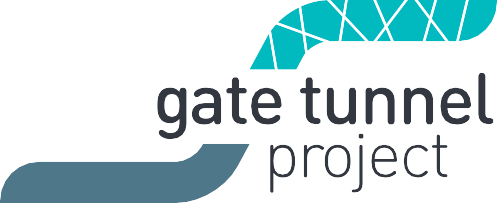 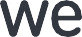 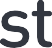 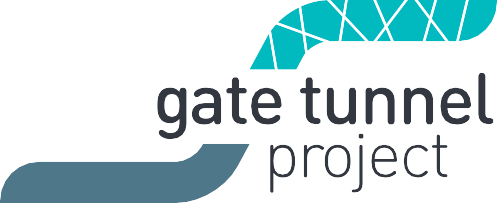 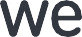 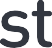 GPO Box 33312Melbourne Victoria 30041800 105 105westgatetunnelproject.vic.gov.au westgatetunnelproject@wda.vic.gov.auReference: TUN1805.13 May 2018Works notification: Ongoing works on Whitehall Street and Hyde Street – May and June 2018A range of works are continuing through May and June as we prepare to divert a section of the North                  Yarra Main Sewer ahead of tunnelling works starting in 2019.Upcoming works on Whitehall Street and Hyde Street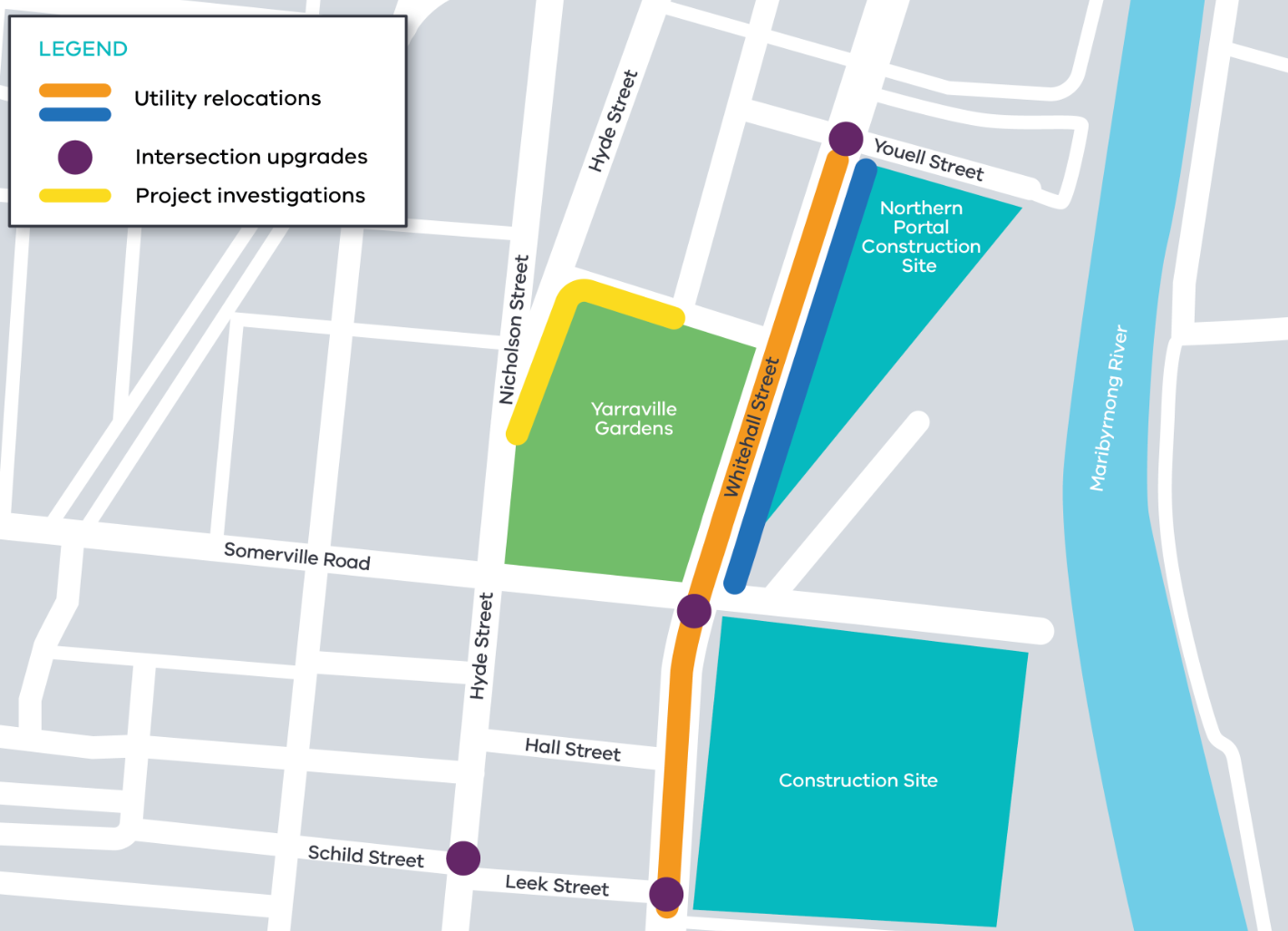 Working hours for works outlined in this notification are:Day works: Monday to Friday 6am-6pm and Saturday 6am-4pmNight works: Sunday to Thursday 7pm – 5:30amManaging constructionConstruction will be actively managed to minimise disruption as much as possible. Clear signage and traffic controllers to manage changed traffic conditions Regular updates about our works Monitoring and altering conditions as needed to maintain traffic flow, access and safety Monitoring and managing any environmental impacts such as dustAccess to properties maintained at all times Whitehall StreetRelocation of water and gas services – 13 May to early JuneWorking on Whitehall Street, between Earsdon Street and Youell StreetDay and night worksSome or all lanes on sections of Whitehall Street will need to be closed at times while we work, with clearly signed detours in place for drivers (night only)No disruption to gas or water servicesRelocation of electricity services – 16 May to late JuneWorking along the Whitehall Street shared user path, between Somerville Road and Youell StreetDay and night worksClosure of the shared use path at times while we work, with safe and clearly signed detours in place for cyclists and pedestrians Some car parking on the east side of Whitehall Street unavailable at times while we workNo disruption to electricity servicesIntersection upgrades at Youell Street, Somerville Road and Leek Street – 16 May to mid JuneInstalling new signals and making road modificationsNight works onlySome overnight lane and road closures needed while we work, with short term detours directing traffic around the works via Hyde Street and back onto Whitehall StreetExisting truck curfews will remain in placeHyde StreetIntersection upgrade at Leek Street – 16 May to mid JuneInstalling new signals and making road modifications Day works only No entry from Hyde Street into Leek Street at times while we are workingTraffic management in place to manage changed conditions including signage to guide drivers, cyclists and pedestrians safety around the areaProject investigations – 16 May to late MayWorking along the shared use path next to Yarraville Gardens and on Harris StreetDay works only for approximately three daysTraffic management in place to manage changed conditions including temporary access changes to some car parking spaces, and signage to guide road users, cyclists and pedestrians. Please note that works are subject to change and may be rescheduled in the event of bad weather or updates to the construction schedule. For updates and more information about our works please visit westgatetunnel.vic.gov.au or contact us using the details below.
Contact usPlease contact us if you have any questions or feedback about these works.Contact usPlease contact us if you have any questions or feedback about these works.       westgatetunnelproject.vic.gov.au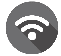        facebook.com/westgatetunnelproject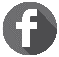        westgatetunnelproject@wda.vic.gov.au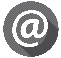        @westgatetunnel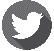         1800 105 105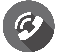       West Gate Tunnel Project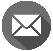               GPO Box 4509              Melbourne Victoria 3001  Interpreter service: 13 14 50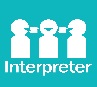       West Gate Tunnel Project              GPO Box 4509              Melbourne Victoria 3001